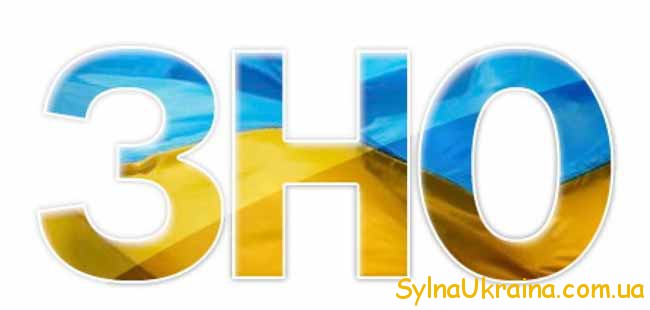 Зовнішнє незалежне оцінювання є перехідним етапом між шкільним життям та вступом до ВНЗ. Введене ще в 2008 році, тестування щороку набуває деяких змін та доповнень. Таке оцінювання є важливим для кожного випускника країни, адже у разі успішного складання в абітурієнта з’являється шанс вступити до омріяного навчального закладу. Тому кожному випускникові слід знати про особливості здачі ЗНО в 2018 році.Важливість тестів, ще з початку їх введення – спірне питання. Дехто вважає, що стара система оцінювання здатна краще виявити можливості абітурієнта, дехто впевнений у зворотньому. Проте етап складання таких іспитів є обов’язковим абсолютно для усіх випускників. Окрім того, незалежне оцінювання, яке проводиться на нейтральній території, вбереже учнів від упередженого ставлення з боку шкільних та університетських учителів.Відомо, що процес складання іспитів зазнає змін, тому слід ознайомитись із ними завчасно.Сертифікатом з результатами тестування абітурієнт може скористатись лише одного разу. Це означає, що у разі, якщо учень не вступить до ВНЗ за результатами тесту поточного року, йому доведеться складати нові іспити наступного року.2018 року реєстрація на ЗНО триватиме з 6 лютого до 19 березня. Це передбачено Календарним планом підготовки та проведення зовнішнього незалежного оцінювання у 2018 році, затвердженого наказом МОН.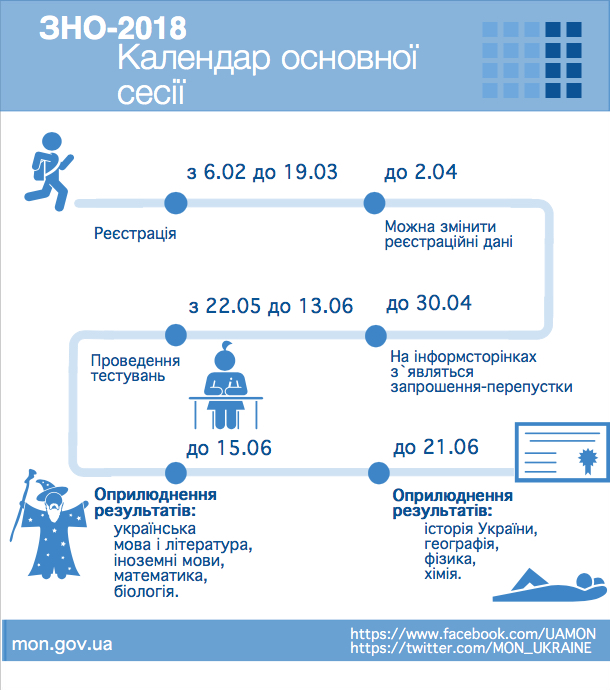 Змінювати реєстраційні дані можна буде до 2 квітня, а до 30 квітня зареєстровані учасники отримають на своїх інформаційних сторінках запрошення-перепустки. У них буде зазначено час і місце проведення тестувань.Основна сесія ЗНО триватиме з 22 травня до 13 червня. Тестування пройдуть у такому порядку: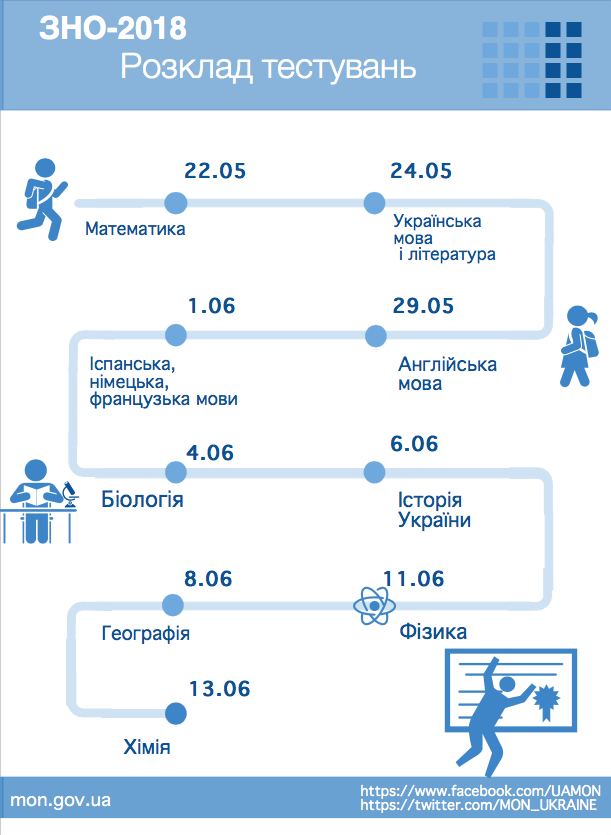 Результати з української мови і літератури, іноземних мов, математики, біології будуть розміщені на інформаційних сторінках учасників до 15 червня, з інших предметів – до 21 червня.Графік проведення додаткової сесії ЗНО буде оприлюднений до 30 квітня 2018 року. Реєстрація для участі в додатковій сесії триватиме з 3 до 21 травня 2018 року. Вона буде доступна для окремих категорій осіб, які не мали змоги зареєструватися в основний період (учасників АТО, осіб з окупованого Криму та неконтрольованих територій Донбасу тощо).ІННОВАЦІЇ В ОСВІТІ 2018ЗНО 2018, нововведення та обов’язкові предмети є досить важливими для майбутніх студентів. Ще в 2016 році Міністерством освіти та науки було прийнято рішення про обов’язкове складання іспиту з іноземної мови. У експерименті брали участь близько трьох тисяч дітей з усієї країни. Усі учні розподілились на 2 групи: за стандартною шкільною програмою та за програмою з підсиленим вивченням іноземної мови. Дві групи складали дворівневі тести та вправу під назвою аудіювання.Тести з іноземної мови повністю довели свою необхідність, та в 2018 році будуть модернізовані, а сам екзамен стане четвертим обов’язковим серед списку інших тестів.Серед обов’язкових, також, є екзамени з української мови та літератури, математики (або іншого предмету, якщо математика не є профільним предметом майбутньої спеціальності). Предмет третього екзамену учні визначають самостійно, з урахуванням специфіки майбутньої професії.ЯКІ ПОКРАЩЕННЯ ЧЕКАТИМУТЬ НА УЧНІВЗовнішнє оцінювання в 2018 р стане більш доступним для абітурієнтів з обмеженими можливостями. Для людей з вадами зору надаватимуться спеціальні приміщення з додатковим освітленням та спеціальні білети з використанням шрифту Брайля. Для вступників з вадами опорно-рухового апарату підбиратимуться зручні приміщення. До того ж, усім вступникам з обмеженими можливостями буде подовжено час складання кожного тесту.Практика минулого року показує невтішні результати: 9% випускників не склали іспит з рідної мови, 13% — з історії, а 15% — математику. У кожного учня є можливість пройти пробний тест, вартість якого складатиме близько 150 грн. Зареєструватись на такий тест можна у спеціальному пункті у період з 10 до 30 січня. Готуватись до складання слід завчасно, адже пробні тести проводитимуться за півтора місяця до справжнього.Перевірити свої знання можна з наступних предметів: української мови та літератури, математики, фізики, хімії, географії, біології, історії України та іноземної мови – тобто майже з усіх предметів. Завдання пробних тестів мають такий самий рівень складності, що й справжніх.ПРИКЛАД ПРОГРАМИ ТЕСТІВ 2018Програми ЗНО на 2018 рік для кожного іспиту різні:тести з української мови та літератури розділять на 2 частини: 33 тести з мови та 24 з літератури, а також індивідуальне завдання. На виконання комплексу завдань учням надається 3 години. Результати складання першої та третьої частини будуть внесені до шкільного атестата;тест із математики є значно коротшим, аніж з української мови. Усього школярі вирішать 30 тестів та 3 завдання відкритої форми. На виконання цього завдання також виділено 3 години. Результати комплексного іспиту відобразяться у шкільному атестаті;історія України є більш складним екзаменом, адже складається з 60 завдань різного характеру, а час на виконання обмежується 2.5 годинами. До шкільного атестата потраплять результати перших 30 тестів. Ці завдання включають питання з історії початку 21 століття. Друга частина тесту містить питання періоду від давньої історії країни й до початку 20 століття;тести з фізики також розподілені на окремі частини: 20 тестів з однією правильною відповіддю, 4 тести – на відповідність, 10 – з вільною відповіддю. Загалом 34 питання слід вирішити за 3 години. Оцінювання відобразиться у шкільному атестаті;тестування з природничої науки – біології містить 50 завдань. На вирішення цих завдань надається 2 години;іспит з географії, окрім 54 тестів, містить 4 відкритих завдання. Тест повинен завершитись не пізніше, ніж через 2.5 години після початку;окрім англійської, німецької, французької, або мови національних меншин, школярі можуть складати іспит з російської мови. Останній складається з 51 завдання, з яких 50 тестів та 1 завдання відкритої форми.ЯК ВПЛИНУТЬ ЗМІНИ НА ПРОЦЕС ВСТУПУ ДО ВИШУЗНО у 2018 році в Україні замінять школярам випускні іспити. Окрім цього, існують деякі винятки при подачі документів до вищого навчального закладу. Абітурієнт має можливість обрати 4 різних спеціальності та подати 9 заяв для вступу. У минулому році школярі мали можливість подавати 15 заяв на 5 різних спеціальностей.Отримати рівень молодшого бакалавра та спеціаліста з 2018 року неможливо. Проте рівні молодшого спеціаліста та магістра поки що залишаються. Правила приймання для здобування останніх будуть змінені, а подробиці стануть відомими до кінця навчального року.До пільгових категорій у 2018 році відносяться:люди з обмеженими можливостями деяких категорій, проте не більше 10% від загальної кількості бюджетних місць;переселенці з Криму, у кількості не більше 20% від бюджетного замовлення. Для цієї категорії доступні лише ВНЗ, у яких діє програма під назвою Крим – Україна;2 пільгові категорії передбачають вступ до навчального закладу іноземців. Важливим є те, що для таких осіб складання тестів є необов’язковим, адже вступити до українського вишу вони можуть за результатами співбесіди;остання пільгова категорія передбачає вступ на бюджетну основу до комунальних закладів, тобто тих, які фінансуються регіональним бюджетом.Обов’язкові предмети для здачі ЗНО в 2018 році більше не доповняться балами за відвідування курсів. Проте деякі спеціальності, все ж таки, надаватимуть абітурієнтам ці бали. Серед цих спеціальностей є: екологія, сільськогосподарське виробництво, тощо.Відсоток успішності для вступу повинен бути не менше 20%. Якщо майбутньою спеціальністю передбачене складання творчого конкурсу, керівництво навчального закладу повинне виділити на такий конкурс не менше половини рейтингу.На додаткові бали можуть розраховувати переможці Малої Академії Наук, регіональних, Всеукраїнських та Міжнародних олімпіад.Усі бакалаври, які мають на меті продовжити навчання у магістратурі, також складатимуть ЗНО. Питання зіставлятимуться з урахуванням спеціальності. Обов’язковим також є складання іноземної мови.Регіональні центри оцінювання якості освіти здійснюють зовнішнє незалежне оцінювання результатів навчання, здобутих на певному освітньому рівні, та моніторинг якості освіти на території обслуговування, визначеній Міністерством освіти і науки України. Регіональні центри утворюються Українським центром оцінювання якості освіти та підпорядковуються йому. У підпорядкуванні Українського центру оцінювання якості освіти перебувають дев’ять регіональних центрів оцінювання якості освіти.Вінницькийвул. Київська, 46, м. Вінниця, 21009
(0432) 65-65-35, vintest@ukr.netрегіони обслуговування: Вінницька, Житомирська, Хмельницька областіДніпропетровський вул. Новоселівська, 27, м. Дніпро, 49083
(056) 790-24-99, rc.dnepr@testportal.gov.uaрегіони обслуговування: Дніпропетровська, Запорізька областіДонецькийвул. Добровольського, 1, м. Словʼянськ, 84122
(095) 523-29-95, rc.donetsk@testportal.gov.uaрегіони обслуговування: Донецька, Луганська областіІвано-Франківський

вул. Бандери, 1, м. Івано-Франківськ, 76018
(0342) 75-09-75, rc.if@testportal.gov.uaрегіони обслуговування: Івано-Франківська, Чернівецька, Закарпатська, Тернопільська областіКиївський

вул. Міста Шалетт, 1А, м. Київ, 02192
(044) 543-89-80, (044) 360-70-04, krczno@ukr.netрегіони обслуговування: м. Київ, Київська, Черкаська, Чернігівська областіЛьвівський

вул. Шевченка, 116, корп. 2, м. Львів, 79039
(032) 231-49-83, lvivtest@gmail.comрегіони обслуговування: Львівська, Рівненська, Волинська областіОдеський

вул. Академіка Корольова, 26, м. Одеса, 65114
(048) 784-69-95, rc.odesa@testportal.gov.uaрегіони обслуговування: Одеська, Кіровоградська областіХарківський

майдан Свободи, 6, кім. 463 м. Харків, 61022
(057) 705-07-37, office@zno-kharkiv.org.uaрегіони обслуговування: Харківська, Полтавська, Сумська областіХерсонський

вул. Потьомкінська, 96, м. Херсон, 73026
(0552) 46-00-55, znokherson@gmail.comрегіони обслуговування: Херсонська, Миколаївська області, Автономна Республіка Крим, місто Севастополь